РЕКОМЕНДУЕМАЯ ФОРМА для разработчиков 
основных профессиональных образовательных программ 
при реализации ОС МГУ на основе ФГОС 3++Федеральное государственное бюджетное образовательноеучреждение высшего образования Московский государственный университет имени М.В. ЛомоносоваЭкономический факультет, кафедра маркетингаУТВЕРЖДАЮ(указать должность)>______________/____________ /«___» ________________20___ г.РАБОЧАЯ ПРОГРАММА ДИСЦИПЛИНЫ (МОДУЛЯ)Наименование дисциплины (модуля):«Маркетинг: создание ценности и впечатлений в цифровом мире» (Marketing: creation of value and experiences in a digital world)Уровень высшего образования: бакалавриат, магистратура, специалитетНаправление подготовки / специальность: (код и название направления/специальности)Направленность (профиль)/специализация ОПОП: (если дисциплина реализуется в рамках направленности (профиля))Форма обучения:очная, очно-заочнаяРабочая программа рассмотрена и одобрена Методической комиссией факультета, на заседании  кафедры  и т.п.(протокол №__________, дата)Москва 2023Рабочая программа дисциплины (модуля) разработана в соответствии с самостоятельно установленным МГУ образовательным стандартом (ОС МГУ) для реализуемых основных профессиональных образовательных программ высшего образования по направлению подготовки / специальности «_____________» (программы бакалавриата, магистратуры, реализуемых последовательно по схеме интегрированной подготовки; программы специалитета; программы магистратуры) в редакции приказа МГУ от ____________20___ г.1. Место дисциплины (модуля) в структуре ОПОП ВО:Указать  (в соответствии с учебным планом): относится к базовой или вариативной части; является / не является дисциплиной по выбору (элективной (избираемой в обязательном порядке) дисциплиной (модулем)); название блока (при необходимости – раздела, модуля), к которому относится данная дисциплина (модуль) 2. Входные требования для освоения дисциплины (модуля), предварительные условия (если есть): Входные требования отсутствуютНапример: отсутствуют илиосвоение дисциплины «___________» и т.д.3. Результаты обучения по дисциплине (модулю):4. Объем дисциплины (модуля) составляет 1 з.е. 5. Содержание дисциплины (модуля), структурированное по темам (разделам) с указанием отведенного на них количества академических часов и виды учебных занятий: 5.1. Структура дисциплины (модуля) по темам (разделам) с указанием отведенного на них количества академических часов и виды учебных занятий (в строгом соответствии с учебным планом)*Внимание! Авторы курса оставляют за собой право вносить изменения в последовательность чтения лекций, а также небольшие коррективы в содержание в связи с приглашением специалистов-практиков.5.2. Содержание разделов (тем) дисциплины6. Фонд оценочных средств (ФОС, оценочные и методические материалы) для оценивания результатов обучения по дисциплине (модулю).6.1. Типовые контрольные задания или иные материалы для проведения текущего контроля успеваемости, критерии и шкалы оценивания (в отсутствие утвержденных соответствующих локальных нормативных актов на факультете)Что относится к поведенческим переменным?Приверженность торговой марке и статус пользователяЧастота покупок и наличие детейМанера тратить деньги и частота заказовЧувствительность к цене и доход6.2. Типовые контрольные задания или иные материалы для проведения промежуточной аттестации по дисциплине (модулю), критерии и шкалы оценивания (в отсутствие утвержденных соответствующих локальных нормативных актов на факультете)Выберите неверное утверждение:Успешный бренд по Питеру Дойлю включает в себя добавленную ценностьВ капитал бренда входят приверженность и дифференциацияПодгузники Pampers для компании Procter & Gamble являются индивидуальным товарным брендомЧем выше уровень бренда, тем сильнее его эмоциональная и символическая составляющая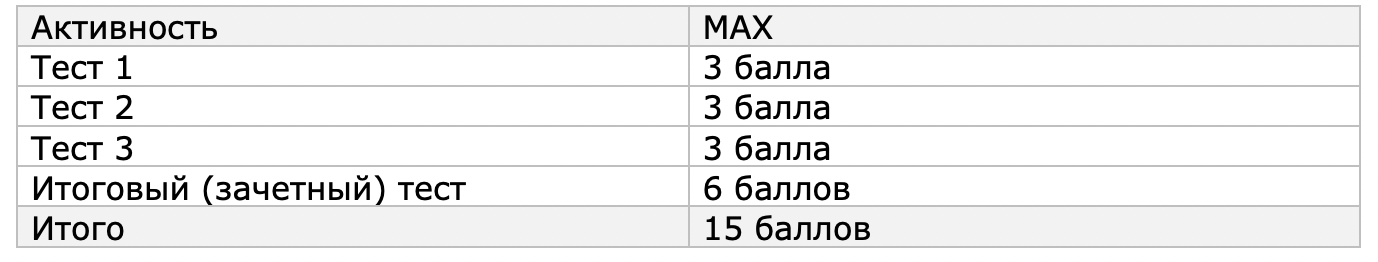 Студент получает зачет, набрав 6 и более баллов.7. Ресурсное обеспечение:7.1. Перечень основной и дополнительной литературыОсновная литература:Капферер Ж.-Н. Бренд навсегда: создание, развитие, поддержка ценности бренда. М.: Вершина, 2007.Очковская М.С., Рыбалко М.А. Маркетинг: новые тенденции и перспективы. – М.: Проспект, 2018.Пайн Дж., Гилмор Дж. Экономика впечатлений. Как превратить покупку в захватывающее действие. М.: Альпина Паблишер, 2021.Россман Р., Дюрден М. Дизайн впечатлений. М.: Альпина Паблишер, 2020.Дополнительная литература:Бэст Р. Маркетинг от потребителя – М.: Манн, Иванов и Фербер, 2017.Ламбен Ж.-Ж., Чумпитас Р., Шулинг И. Менеджмент, ориентированный на рынок. – 2-е изд. – СПб.: Питер, 2018.Норман Д. Дизайн привычных вещей. Обновленное и дополненное издание – М.: Манн, Иванов и Фербер, 2021.Старов С.А. Управление брендами: учебник. – Высшая школа менеджмента СПбГУ. – СПб, 2010.Hoyer, W. D., Kroschke, M., Schmitt, B., Kraume, K., & Shankar, V. (2020). Transforming the customer experience through new technologies. Journal of Interactive Marketing, 51, 57-71.Kahn B. Global brand power. Wharton Digital Press, 2013.Saviolo S. Lifestyle brands. Palgrave, 2013.Schmitt, B. (2011). Experience marketing: concepts, frameworks and consumer insights. Foundations and Trends® in Marketing, 5(2), 55-112.Соответствие результатов обучения по данному элементу ОПОП результатам освоения ОПОП указано в Общей характеристике ОПОП.Разработчик (разработчики) программы.к.э.н., доцент Рыбалко Мария АлександровнаПланируемые результаты обучения по дисциплине (модулю)Знать: -современные маркетинговые концепцииУметь:-применять маркетинговые инструменты на практикеНаименование разделов и тем дисциплины (модуля),Форма промежуточной аттестации по дисциплине (модулю)Номинальные трудозатраты обучающегося Номинальные трудозатраты обучающегося Номинальные трудозатраты обучающегося Всего академических часовФорма текущего контроля успеваемости* 
(наименование)Наименование разделов и тем дисциплины (модуля),Форма промежуточной аттестации по дисциплине (модулю)Контактная работа 
(работа во взаимодействии с преподавателем)  Виды контактной работы, академические часыКонтактная работа 
(работа во взаимодействии с преподавателем)  Виды контактной работы, академические часыСамостоятельная работа обучающегося,академические часыВсего академических часовФорма текущего контроля успеваемости* 
(наименование)Наименование разделов и тем дисциплины (модуля),Форма промежуточной аттестации по дисциплине (модулю)Занятия лекционного типаЗанятия семинарского типаСамостоятельная работа обучающегося,академические часыВсего академических часовФорма текущего контроля успеваемости* 
(наименование)Тема 1. Понятие и эволюция маркетинга в эпоху цифровизации213Тема 2. Сегментирование и создание ценности для потребителя213Тема 3. Создание ценности с помощью искусственного интеллекта213Тема 4. Стратегический маркетинг213Тема 5. Бренд: построение и развитие во времени213Тема 6. Основы концепции экономики впечатлений213Тема 7. Создание впечатлений для потребителей213Тема 8. Маркетинговые исследования впечатлений213Тема 9. Искусственный интеллект в создании клиентского опыта213Тема 10. Система маркетинговых коммуникаций и медиа-микс213Тема 11. Продвижение в эпоху диджитал213Промежуточная аттестация: три коротких промежуточных теста в конце занятияИтоговая аттестация: зачет213——Итого241236—№ п/пНаименование разделов (тем) дисциплиныСодержание разделов (тем) дисциплин1.Тема 1. Понятие и эволюция маркетинга в эпоху цифровизацииСовременные подходы к определению маркетинга. Почему маркетинг это про создание ценности и впечатлений? Эволюция концепций маркетинга: производственная, сбытовая, традиционная, социально-этическая концепции, МПО, маркетинг XXI века. Трансформация маркетинг-микса: 4P vs. 7P. Влияние развития цифровых технологий на эволюцию маркетинга.2.Тема 2. Сегментирование и создание ценности для потребителяКонцепция STP: сегментирование, таргетирование, позиционирование. Виды ценности в маркетинге: функциональная, эмоциональная и символическая.  Ценность как основа позиционирования для выбранного сегмента. Теория поколений: Gen X, Gen Y, Gen Z. Специфика создания ценности в нишевом и индивидуализированном маркетинге.3.Тема 3. Создание ценности с помощью искусственного интеллектаСоздание ценности с помощью искусственного интеллекта на примере банковского сектора. Как AI используется в потребительском кредитовании: опыт Локо-банка.4.Тема 4. Стратегический маркетингСтратегический маркетинг. Понятие стратегии. Виды стратегий. Стратегии по М.Портеру. Современные стратегические концепции («фиолетовая корова», «голубые океаны» и т.д.).5.Тема 5. Бренд: построение и развитие во времениМногоаспектность понятия бренд. Добавленная ценность бренда. Эмоциональная и символические ценности бренда. Система вербальных и визуальных идентификаторов бренда. Позиционирование брендов. Построение бренда с помощью модели UBK. Матрица Таубера. Растягивание и расширение бренда. Ко-брендинг: преимущества и риски. Стратегия диверсификации брендов. Эффект «каннибализма» брендов. Оценка здоровья бренда. Мероприятия по оздоровлению бренда: репозиционирование, ребрендинг, рестайлинг, ренейминг.6.Тема 6. Основы концепции экономики впечатленийИстория создания концепции экономики впечатлений (experience economy). Схема эволюции экономической ценности Пайна и Гилмора: от экономики сырья к экономике впечатлений. Четыре области создания впечатлений (модель «4E») Пайна и Гилмора: развлечение, обучение, эстетика и эскапизм. Возможности сочетания четырех областей создания впечатлений в рамках единой маркетинговой стратегии. Пять принципов создания впечатлений Пайна и Гилмора. Виды впечатлений по Россману и Дюрдену. Особенности дизайна впечатлений в онлайн-среде.7.Тема 7. Создание впечатлений для потребителейКлючевые особенности маркетинговых стратегий, ориентированных на создание впечатлений. Понятие потребительской уступки, способы ее измерения и подходы к ее снижению. Массовая персонализация по Пайну как способ создания потребительской ценности в экономике впечатлений. Массовая персонализация на цифровых платформах. Концепция маркетинга впечатлений (experiential marketing) Шмитта: предпосылки создания, содержание, приложения. Пять «стратегических модулей впечатлений» Шмитта. Разновидности и роль «проводников впечатлений» по Шмитту. Роль эмоционального брендинга в создании впечатлений.8.Тема 8. Маркетинговые исследования впечатленийПонятия клиентского опыта (customer experience, CX) и пользовательского опыта (user experience, UX). Основные методы изучения клиентского и пользовательского опыта. Особенности использования классических методов маркетинговых исследований (опрос, фокус-группа, интервью) для оценки впечатлений потребителей. Нетнографические исследования впечатлений на основе анализа онлайн-сообществ и социальных сетей. UX-исследования цифровых продуктов и интерфейсов. Возможности использования нейромаркетинговых методов в исследованиях впечатлений потребителей.9.Тема 9. Искусственный интеллект в создании клиентского опытаНовые инструменты создания и улучшения клиентского опыта в цифровой среде: искусственный интеллект (AI), дополненная и виртуальная реальность (AR & VR), интернет вещей (IoT). Использование искусственного интеллекта в поддержке клиентов. Чатботы и виртуальные ассистенты. Искусственный интеллект как инструмент массовой персонализации. Рекомендательные системы. Роль искусственного интеллекта в CX/UX исследованиях.10.Тема 10. Система маркетинговых коммуникаций и медиа-миксМесто и роль маркетинговых коммуникаций в современном комплексе маркетинг-микса. Классификация маркетинговых коммуникаций и их основные инструменты. Интегрированный подход к маркетинговым коммуникациям, в том числе в сети Интернет.11.Тема 11. Продвижение в эпоху диджиталСоциальные сети как платформа для позиционирования и продвижения брендов. Сторителлинг как инструмент позиционирования и продвижения бренда. Современные тренды в маркетинговых коммуникациях в условиях диджитализации.